Rectus abdominisErector spinae group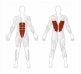 Kezdő pozíció.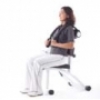 Tartsa egyenesen a hátát gyakorlat közben. Helyezze a lábait a földre és fogja meg a foganytyúkat.Vég pozíció.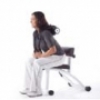 Dőljön előre amennyire tud majd maradjon ebben a pozícióban kis ideig végül menjen vissza kezdő pozícióba.Tartsa egyenesen a hátát gyakorlat közben.